Parl 1645Update on Strike Action – Thursday 27th AprilDear Parents/Carers,I am writing to confirm that the school will be partially open on Thursday 27th April due to strike action.  This is the result of a national pay dispute between Education unions and the government – it is not due to any actions taken by the school, and it is a matter for the unions and the government to resolve independently of the school.To give you as much notice as possible the following year groups will be closed to pupils on Thursday 27th April:-Year 1- both classesAll other year groups will be open to pupils.While we are doing all that we can to minimise disruption, I advise you to begin considering alternative childcare arrangements for Year 1 children, where needed, for this date. I am sorry for any inconvenience this may mean to you and your child’s education, and I hope the dispute can be resolved as soon as possible. There is further planned action for Tuesday 2nd  May.  I will write to you closer to the time to inform you of any class closures.Yours sincerely,Neil Le Feuvre 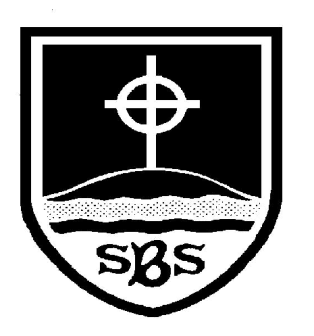 St Bridget’s C of E Primary School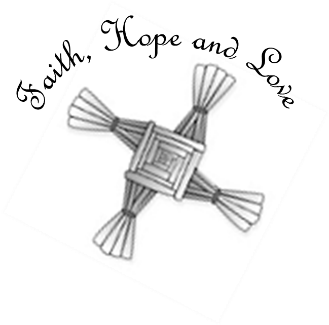 St Bridget’s Lane,West Kirby,Wirral CH48 3JTTel: 0151 625 7652 Headteacher: Mr Neil Le Feuvre Email: schooloffice@stbridgets.wirral.sch.ukWebsite: https://st-bridgets.eschools.co.uk/website “Love your neighbour as yourself.”Luke 10:27“Love your neighbour as yourself.”Luke 10:27